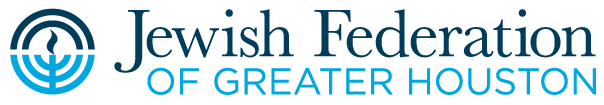 5603 South Braeswood Boulevard, Houston, TX  770965603 South Braeswood Boulevard, Houston, TX  770965603 South Braeswood Boulevard, Houston, TX  770965603 South Braeswood Boulevard, Houston, TX  770965603 South Braeswood Boulevard, Houston, TX  770965603 South Braeswood Boulevard, Houston, TX  770965603 South Braeswood Boulevard, Houston, TX  770965603 South Braeswood Boulevard, Houston, TX  770965603 South Braeswood Boulevard, Houston, TX  770965603 South Braeswood Boulevard, Houston, TX  770965603 South Braeswood Boulevard, Houston, TX  770965603 South Braeswood Boulevard, Houston, TX  770965603 South Braeswood Boulevard, Houston, TX  770965603 South Braeswood Boulevard, Houston, TX  770965603 South Braeswood Boulevard, Houston, TX  770965603 South Braeswood Boulevard, Houston, TX  770965603 South Braeswood Boulevard, Houston, TX  770965603 South Braeswood Boulevard, Houston, TX  770965603 South Braeswood Boulevard, Houston, TX  770965603 South Braeswood Boulevard, Houston, TX  770965603 South Braeswood Boulevard, Houston, TX  770965603 South Braeswood Boulevard, Houston, TX  770965603 South Braeswood Boulevard, Houston, TX  770965603 South Braeswood Boulevard, Houston, TX  770965603 South Braeswood Boulevard, Houston, TX  770965603 South Braeswood Boulevard, Houston, TX  770965603 South Braeswood Boulevard, Houston, TX  770965603 South Braeswood Boulevard, Houston, TX  770965603 South Braeswood Boulevard, Houston, TX  770962018-2019 CAMP SCHOLARSHIP APPLICATION2018-2019 CAMP SCHOLARSHIP APPLICATION2018-2019 CAMP SCHOLARSHIP APPLICATION2018-2019 CAMP SCHOLARSHIP APPLICATION2018-2019 CAMP SCHOLARSHIP APPLICATION2018-2019 CAMP SCHOLARSHIP APPLICATION2018-2019 CAMP SCHOLARSHIP APPLICATION2018-2019 CAMP SCHOLARSHIP APPLICATION2018-2019 CAMP SCHOLARSHIP APPLICATION2018-2019 CAMP SCHOLARSHIP APPLICATION2018-2019 CAMP SCHOLARSHIP APPLICATION2018-2019 CAMP SCHOLARSHIP APPLICATION2018-2019 CAMP SCHOLARSHIP APPLICATION2018-2019 CAMP SCHOLARSHIP APPLICATION2018-2019 CAMP SCHOLARSHIP APPLICATION2018-2019 CAMP SCHOLARSHIP APPLICATION2018-2019 CAMP SCHOLARSHIP APPLICATION2018-2019 CAMP SCHOLARSHIP APPLICATION2018-2019 CAMP SCHOLARSHIP APPLICATION2018-2019 CAMP SCHOLARSHIP APPLICATION2018-2019 CAMP SCHOLARSHIP APPLICATION2018-2019 CAMP SCHOLARSHIP APPLICATION2018-2019 CAMP SCHOLARSHIP APPLICATION2018-2019 CAMP SCHOLARSHIP APPLICATION2018-2019 CAMP SCHOLARSHIP APPLICATION2018-2019 CAMP SCHOLARSHIP APPLICATION2018-2019 CAMP SCHOLARSHIP APPLICATION2018-2019 CAMP SCHOLARSHIP APPLICATION2018-2019 CAMP SCHOLARSHIP APPLICATIONPlease complete an application for each child for whom you are requesting funding and return your application(s) with a copy of your most recently filed IRS forms to the Federation by mail, email egarza@houstonjewish.org or fax (713-721-6232).  Please call 713-729-7000, extension 309 if you have any questions regarding the application process.  All information is kept confidential.Please complete an application for each child for whom you are requesting funding and return your application(s) with a copy of your most recently filed IRS forms to the Federation by mail, email egarza@houstonjewish.org or fax (713-721-6232).  Please call 713-729-7000, extension 309 if you have any questions regarding the application process.  All information is kept confidential.Please complete an application for each child for whom you are requesting funding and return your application(s) with a copy of your most recently filed IRS forms to the Federation by mail, email egarza@houstonjewish.org or fax (713-721-6232).  Please call 713-729-7000, extension 309 if you have any questions regarding the application process.  All information is kept confidential.Please complete an application for each child for whom you are requesting funding and return your application(s) with a copy of your most recently filed IRS forms to the Federation by mail, email egarza@houstonjewish.org or fax (713-721-6232).  Please call 713-729-7000, extension 309 if you have any questions regarding the application process.  All information is kept confidential.Please complete an application for each child for whom you are requesting funding and return your application(s) with a copy of your most recently filed IRS forms to the Federation by mail, email egarza@houstonjewish.org or fax (713-721-6232).  Please call 713-729-7000, extension 309 if you have any questions regarding the application process.  All information is kept confidential.Please complete an application for each child for whom you are requesting funding and return your application(s) with a copy of your most recently filed IRS forms to the Federation by mail, email egarza@houstonjewish.org or fax (713-721-6232).  Please call 713-729-7000, extension 309 if you have any questions regarding the application process.  All information is kept confidential.Please complete an application for each child for whom you are requesting funding and return your application(s) with a copy of your most recently filed IRS forms to the Federation by mail, email egarza@houstonjewish.org or fax (713-721-6232).  Please call 713-729-7000, extension 309 if you have any questions regarding the application process.  All information is kept confidential.Please complete an application for each child for whom you are requesting funding and return your application(s) with a copy of your most recently filed IRS forms to the Federation by mail, email egarza@houstonjewish.org or fax (713-721-6232).  Please call 713-729-7000, extension 309 if you have any questions regarding the application process.  All information is kept confidential.Please complete an application for each child for whom you are requesting funding and return your application(s) with a copy of your most recently filed IRS forms to the Federation by mail, email egarza@houstonjewish.org or fax (713-721-6232).  Please call 713-729-7000, extension 309 if you have any questions regarding the application process.  All information is kept confidential.Please complete an application for each child for whom you are requesting funding and return your application(s) with a copy of your most recently filed IRS forms to the Federation by mail, email egarza@houstonjewish.org or fax (713-721-6232).  Please call 713-729-7000, extension 309 if you have any questions regarding the application process.  All information is kept confidential.Please complete an application for each child for whom you are requesting funding and return your application(s) with a copy of your most recently filed IRS forms to the Federation by mail, email egarza@houstonjewish.org or fax (713-721-6232).  Please call 713-729-7000, extension 309 if you have any questions regarding the application process.  All information is kept confidential.Please complete an application for each child for whom you are requesting funding and return your application(s) with a copy of your most recently filed IRS forms to the Federation by mail, email egarza@houstonjewish.org or fax (713-721-6232).  Please call 713-729-7000, extension 309 if you have any questions regarding the application process.  All information is kept confidential.Please complete an application for each child for whom you are requesting funding and return your application(s) with a copy of your most recently filed IRS forms to the Federation by mail, email egarza@houstonjewish.org or fax (713-721-6232).  Please call 713-729-7000, extension 309 if you have any questions regarding the application process.  All information is kept confidential.Please complete an application for each child for whom you are requesting funding and return your application(s) with a copy of your most recently filed IRS forms to the Federation by mail, email egarza@houstonjewish.org or fax (713-721-6232).  Please call 713-729-7000, extension 309 if you have any questions regarding the application process.  All information is kept confidential.Please complete an application for each child for whom you are requesting funding and return your application(s) with a copy of your most recently filed IRS forms to the Federation by mail, email egarza@houstonjewish.org or fax (713-721-6232).  Please call 713-729-7000, extension 309 if you have any questions regarding the application process.  All information is kept confidential.Please complete an application for each child for whom you are requesting funding and return your application(s) with a copy of your most recently filed IRS forms to the Federation by mail, email egarza@houstonjewish.org or fax (713-721-6232).  Please call 713-729-7000, extension 309 if you have any questions regarding the application process.  All information is kept confidential.Please complete an application for each child for whom you are requesting funding and return your application(s) with a copy of your most recently filed IRS forms to the Federation by mail, email egarza@houstonjewish.org or fax (713-721-6232).  Please call 713-729-7000, extension 309 if you have any questions regarding the application process.  All information is kept confidential.Please complete an application for each child for whom you are requesting funding and return your application(s) with a copy of your most recently filed IRS forms to the Federation by mail, email egarza@houstonjewish.org or fax (713-721-6232).  Please call 713-729-7000, extension 309 if you have any questions regarding the application process.  All information is kept confidential.Please complete an application for each child for whom you are requesting funding and return your application(s) with a copy of your most recently filed IRS forms to the Federation by mail, email egarza@houstonjewish.org or fax (713-721-6232).  Please call 713-729-7000, extension 309 if you have any questions regarding the application process.  All information is kept confidential.Please complete an application for each child for whom you are requesting funding and return your application(s) with a copy of your most recently filed IRS forms to the Federation by mail, email egarza@houstonjewish.org or fax (713-721-6232).  Please call 713-729-7000, extension 309 if you have any questions regarding the application process.  All information is kept confidential.Please complete an application for each child for whom you are requesting funding and return your application(s) with a copy of your most recently filed IRS forms to the Federation by mail, email egarza@houstonjewish.org or fax (713-721-6232).  Please call 713-729-7000, extension 309 if you have any questions regarding the application process.  All information is kept confidential.Please complete an application for each child for whom you are requesting funding and return your application(s) with a copy of your most recently filed IRS forms to the Federation by mail, email egarza@houstonjewish.org or fax (713-721-6232).  Please call 713-729-7000, extension 309 if you have any questions regarding the application process.  All information is kept confidential.Please complete an application for each child for whom you are requesting funding and return your application(s) with a copy of your most recently filed IRS forms to the Federation by mail, email egarza@houstonjewish.org or fax (713-721-6232).  Please call 713-729-7000, extension 309 if you have any questions regarding the application process.  All information is kept confidential.Please complete an application for each child for whom you are requesting funding and return your application(s) with a copy of your most recently filed IRS forms to the Federation by mail, email egarza@houstonjewish.org or fax (713-721-6232).  Please call 713-729-7000, extension 309 if you have any questions regarding the application process.  All information is kept confidential.Please complete an application for each child for whom you are requesting funding and return your application(s) with a copy of your most recently filed IRS forms to the Federation by mail, email egarza@houstonjewish.org or fax (713-721-6232).  Please call 713-729-7000, extension 309 if you have any questions regarding the application process.  All information is kept confidential.Please complete an application for each child for whom you are requesting funding and return your application(s) with a copy of your most recently filed IRS forms to the Federation by mail, email egarza@houstonjewish.org or fax (713-721-6232).  Please call 713-729-7000, extension 309 if you have any questions regarding the application process.  All information is kept confidential.Please complete an application for each child for whom you are requesting funding and return your application(s) with a copy of your most recently filed IRS forms to the Federation by mail, email egarza@houstonjewish.org or fax (713-721-6232).  Please call 713-729-7000, extension 309 if you have any questions regarding the application process.  All information is kept confidential.Please complete an application for each child for whom you are requesting funding and return your application(s) with a copy of your most recently filed IRS forms to the Federation by mail, email egarza@houstonjewish.org or fax (713-721-6232).  Please call 713-729-7000, extension 309 if you have any questions regarding the application process.  All information is kept confidential.Please complete an application for each child for whom you are requesting funding and return your application(s) with a copy of your most recently filed IRS forms to the Federation by mail, email egarza@houstonjewish.org or fax (713-721-6232).  Please call 713-729-7000, extension 309 if you have any questions regarding the application process.  All information is kept confidential.Incomplete applications cannot be reviewed. Incomplete applications cannot be reviewed. Incomplete applications cannot be reviewed. Incomplete applications cannot be reviewed. Incomplete applications cannot be reviewed. Incomplete applications cannot be reviewed. Incomplete applications cannot be reviewed. Incomplete applications cannot be reviewed. Incomplete applications cannot be reviewed. Incomplete applications cannot be reviewed. Incomplete applications cannot be reviewed. Incomplete applications cannot be reviewed. Incomplete applications cannot be reviewed. Incomplete applications cannot be reviewed. Incomplete applications cannot be reviewed. Incomplete applications cannot be reviewed. Incomplete applications cannot be reviewed. Incomplete applications cannot be reviewed. Incomplete applications cannot be reviewed. Incomplete applications cannot be reviewed. Incomplete applications cannot be reviewed. Incomplete applications cannot be reviewed. Incomplete applications cannot be reviewed. Incomplete applications cannot be reviewed. Incomplete applications cannot be reviewed. Incomplete applications cannot be reviewed. Incomplete applications cannot be reviewed. Incomplete applications cannot be reviewed. Incomplete applications cannot be reviewed. Child’s NameChild’s NameChild’s Name Male    Female Male    Female Male    Female Male    Female Male    Female Male    Female Male    Female Male    Female Male    FemaleAgeAgeAgeWhat is the name of the CAMP your child will be attending?What is the name of the CAMP your child will be attending?What is the name of the CAMP your child will be attending?What is the name of the CAMP your child will be attending?What is the name of the CAMP your child will be attending?What is the name of the CAMP your child will be attending?What is the name of the CAMP your child will be attending?What is the name of the CAMP your child will be attending?What is the name of the CAMP your child will be attending?What is the name of the CAMP your child will be attending?What is the name of the CAMP your child will be attending?What is the name of the CAMP your child will be attending?What is the name of the CAMP your child will be attending?What is the name of the CAMP your child will be attending?What is the name of the CAMP your child will be attending?What is the name of the CAMP your child will be attending?What is the name of the CAMP your child will be attending?What is the name of the CAMP your child will be attending?What is the name of the CAMP your child will be attending?How many WEEKS or DAYS will your child be attending camp?How many WEEKS or DAYS will your child be attending camp?How many WEEKS or DAYS will your child be attending camp?How many WEEKS or DAYS will your child be attending camp?How many WEEKS or DAYS will your child be attending camp?How many WEEKS or DAYS will your child be attending camp?How many WEEKS or DAYS will your child be attending camp?How many WEEKS or DAYS will your child be attending camp?How many WEEKS or DAYS will your child be attending camp?How many WEEKS or DAYS will your child be attending camp?How many WEEKS or DAYS will your child be attending camp?How many WEEKS or DAYS will your child be attending camp?How many WEEKS or DAYS will your child be attending camp?How many WEEKS or DAYS will your child be attending camp?How many WEEKS or DAYS will your child be attending camp?How many WEEKS or DAYS will your child be attending camp?How many WEEKS or DAYS will your child be attending camp?How many WEEKS or DAYS will your child be attending camp?How many WEEKS or DAYS will your child be attending camp?How many WEEKS or DAYS will your child be attending camp?How many WEEKS or DAYS will your child be attending camp?How many WEEKS or DAYS will your child be attending camp?Camp Fees$DiscountsDiscountsDiscountsDiscounts$$$$Travel CostTravel CostTravel CostTravel Cost$Date camp BEGINS?Date camp BEGINS?Date camp BEGINS?Date camp BEGINS?Date camp ENDS?Date camp ENDS?Date camp ENDS?Date camp ENDS?Date camp ENDS?Date camp ENDS?Date camp ENDS?Date camp ENDS?Date camp ENDS?Date camp ENDS?Date camp ENDS?Date camp ENDS?Date camp ENDS?What is the camp’s mailing address to send scholarship funds?What is the camp’s mailing address to send scholarship funds?What is the camp’s mailing address to send scholarship funds?What is the camp’s mailing address to send scholarship funds?What is the camp’s mailing address to send scholarship funds?What is the camp’s mailing address to send scholarship funds?What is the camp’s mailing address to send scholarship funds?What is the camp’s mailing address to send scholarship funds?What is the camp’s mailing address to send scholarship funds?What is the camp’s mailing address to send scholarship funds?What is the camp’s mailing address to send scholarship funds?What is the camp’s mailing address to send scholarship funds?What is the camp’s mailing address to send scholarship funds?What is the camp’s mailing address to send scholarship funds?What is the camp’s mailing address to send scholarship funds?What is the camp’s mailing address to send scholarship funds?What is the camp’s mailing address to send scholarship funds?What is the camp’s mailing address to send scholarship funds?What is the camp’s mailing address to send scholarship funds?What is the camp’s mailing address to send scholarship funds?What is the camp’s mailing address to send scholarship funds?What is the camp’s mailing address to send scholarship funds?What is the camp’s mailing address to send scholarship funds?What is the camp’s mailing address to send scholarship funds?What is the camp’s mailing address to send scholarship funds?What is the camp’s mailing address to send scholarship funds?What is the camp’s mailing address to send scholarship funds?What is the camp’s mailing address to send scholarship funds?What is the camp’s mailing address to send scholarship funds?Address/City/State/ZipAddress/City/State/ZipAddress/City/State/ZipAddress/City/State/ZipAddress/City/State/ZipAddress/City/State/ZipHas this child ever attended a Jewish-content summer overnight camp for at least 12 consecutive days?   YES    NOHas this child ever attended a Jewish-content summer overnight camp for at least 12 consecutive days?   YES    NOHas this child ever attended a Jewish-content summer overnight camp for at least 12 consecutive days?   YES    NOHas this child ever attended a Jewish-content summer overnight camp for at least 12 consecutive days?   YES    NOHas this child ever attended a Jewish-content summer overnight camp for at least 12 consecutive days?   YES    NOHas this child ever attended a Jewish-content summer overnight camp for at least 12 consecutive days?   YES    NOHas this child ever attended a Jewish-content summer overnight camp for at least 12 consecutive days?   YES    NOHas this child ever attended a Jewish-content summer overnight camp for at least 12 consecutive days?   YES    NOHas this child ever attended a Jewish-content summer overnight camp for at least 12 consecutive days?   YES    NOHas this child ever attended a Jewish-content summer overnight camp for at least 12 consecutive days?   YES    NOHas this child ever attended a Jewish-content summer overnight camp for at least 12 consecutive days?   YES    NOHas this child ever attended a Jewish-content summer overnight camp for at least 12 consecutive days?   YES    NOHas this child ever attended a Jewish-content summer overnight camp for at least 12 consecutive days?   YES    NOHas this child ever attended a Jewish-content summer overnight camp for at least 12 consecutive days?   YES    NOHas this child ever attended a Jewish-content summer overnight camp for at least 12 consecutive days?   YES    NOHas this child ever attended a Jewish-content summer overnight camp for at least 12 consecutive days?   YES    NOHas this child ever attended a Jewish-content summer overnight camp for at least 12 consecutive days?   YES    NOHas this child ever attended a Jewish-content summer overnight camp for at least 12 consecutive days?   YES    NOHas this child ever attended a Jewish-content summer overnight camp for at least 12 consecutive days?   YES    NOHas this child ever attended a Jewish-content summer overnight camp for at least 12 consecutive days?   YES    NOHas this child ever attended a Jewish-content summer overnight camp for at least 12 consecutive days?   YES    NOHas this child ever attended a Jewish-content summer overnight camp for at least 12 consecutive days?   YES    NOHas this child ever attended a Jewish-content summer overnight camp for at least 12 consecutive days?   YES    NOHas this child ever attended a Jewish-content summer overnight camp for at least 12 consecutive days?   YES    NOHas this child ever attended a Jewish-content summer overnight camp for at least 12 consecutive days?   YES    NOHas this child ever attended a Jewish-content summer overnight camp for at least 12 consecutive days?   YES    NOHas this child ever attended a Jewish-content summer overnight camp for at least 12 consecutive days?   YES    NOHas this child ever attended a Jewish-content summer overnight camp for at least 12 consecutive days?   YES    NOHas this child ever attended a Jewish-content summer overnight camp for at least 12 consecutive days?   YES    NOIf yes, what was the name of the camp?If yes, what was the name of the camp?If yes, what was the name of the camp?If yes, what was the name of the camp?If yes, what was the name of the camp?If yes, what was the name of the camp?If yes, what was the name of the camp?If yes, what was the name of the camp?Name of SCHOOL child attends?Name of SCHOOL child attends?Name of SCHOOL child attends?Name of SCHOOL child attends?Name of SCHOOL child attends?Name of SCHOOL child attends?Name of SCHOOL child attends?GradeGradeWhat is the RELIGION of child*?What is the RELIGION of child*?What is the RELIGION of child*?What is the RELIGION of child*?What is the RELIGION of child*?What is the RELIGION of child*?What is the RELIGION of child*?Are you a member of a CONGREGATION?Are you a member of a CONGREGATION?Are you a member of a CONGREGATION?Are you a member of a CONGREGATION?Are you a member of a CONGREGATION?Are you a member of a CONGREGATION?Are you a member of a CONGREGATION?Are you a member of a CONGREGATION?Are you a member of a CONGREGATION?Are you a member of a CONGREGATION?Are you a member of a CONGREGATION?Are you a member of a CONGREGATION? YES    NO YES    NO YES    NO YES    NO YES    NO YES    NO YES    NO YES    NO YES    NO YES    NO YES    NO YES    NO YES    NO YES    NO YES    NO YES    NO YES    NO	If yes, what is the name of the congregation?	If yes, what is the name of the congregation?	If yes, what is the name of the congregation?	If yes, what is the name of the congregation?	If yes, what is the name of the congregation?	If yes, what is the name of the congregation?	If yes, what is the name of the congregation?	If yes, what is the name of the congregation?	If yes, what is the name of the congregation?	If yes, what is the name of the congregation?	If yes, what is the name of the congregation?	If yes, what is the name of the congregation?	If yes, what is the name of the congregation?	If yes, what is the name of the congregation?Does the child attend RELIGIOUS SCHOOL?Does the child attend RELIGIOUS SCHOOL?Does the child attend RELIGIOUS SCHOOL?Does the child attend RELIGIOUS SCHOOL?Does the child attend RELIGIOUS SCHOOL?Does the child attend RELIGIOUS SCHOOL?Does the child attend RELIGIOUS SCHOOL?Does the child attend RELIGIOUS SCHOOL?Does the child attend RELIGIOUS SCHOOL?Does the child attend RELIGIOUS SCHOOL?Does the child attend RELIGIOUS SCHOOL? YES    NO YES    NO YES    NO YES    NO YES    NO YES    NO YES    NO YES    NO YES    NO YES    NO YES    NO YES    NO YES    NO YES    NO YES    NO YES    NO YES    NO YES    NO	If yes, what is the name of the religious school?	If yes, what is the name of the religious school?	If yes, what is the name of the religious school?	If yes, what is the name of the religious school?	If yes, what is the name of the religious school?	If yes, what is the name of the religious school?	If yes, what is the name of the religious school?	If yes, what is the name of the religious school?	If yes, what is the name of the religious school?	If yes, what is the name of the religious school?	If yes, what is the name of the religious school?	If yes, what is the name of the religious school?	If yes, what is the name of the religious school?	If yes, what is the name of the religious school?	If yes, what is the name of the religious school?	If yes, what is the name of the religious school?Are you an immigrant to the USA of less than 3 years?Are you an immigrant to the USA of less than 3 years?Are you an immigrant to the USA of less than 3 years?Are you an immigrant to the USA of less than 3 years?Are you an immigrant to the USA of less than 3 years?Are you an immigrant to the USA of less than 3 years?Are you an immigrant to the USA of less than 3 years?Are you an immigrant to the USA of less than 3 years?Are you an immigrant to the USA of less than 3 years?Are you an immigrant to the USA of less than 3 years?Are you an immigrant to the USA of less than 3 years?Are you an immigrant to the USA of less than 3 years?Are you an immigrant to the USA of less than 3 years?Are you an immigrant to the USA of less than 3 years?Are you an immigrant to the USA of less than 3 years?Are you an immigrant to the USA of less than 3 years?Are you an immigrant to the USA of less than 3 years?Are you an immigrant to the USA of less than 3 years? YES    NO YES    NO YES    NO YES    NO YES    NO YES    NO YES    NO YES    NO YES    NO YES    NO YES    NO	If yes, in what month and year did you arrive?	If yes, in what month and year did you arrive?	If yes, in what month and year did you arrive?	If yes, in what month and year did you arrive?	If yes, in what month and year did you arrive?	If yes, in what month and year did you arrive?	If yes, in what month and year did you arrive?	If yes, in what month and year did you arrive?	If yes, in what month and year did you arrive?	If yes, in what month and year did you arrive?	If yes, in what month and year did you arrive?	If yes, in what month and year did you arrive?	If yes, in what month and year did you arrive?	If yes, in what month and year did you arrive?	If yes, in what month and year did you arrive?	If yes, in what month and year did you arrive?	If yes, in what month and year did you arrive?	If yes, what is your country of origin?	If yes, what is your country of origin?	If yes, what is your country of origin?	If yes, what is your country of origin?	If yes, what is your country of origin?	If yes, what is your country of origin?	If yes, what is your country of origin?	If yes, what is your country of origin?	If yes, what is your country of origin?	If yes, what is your country of origin?	If yes, what is your country of origin?	If yes, what is your country of origin?	If yes, what is your country of origin?	If yes, what is your country of origin?	If yes, what is your country of origin?	If yes, what is your country of origin?	If yes, what is your country of origin?How did you learn of the Federation’s scholarship program?How did you learn of the Federation’s scholarship program?How did you learn of the Federation’s scholarship program?How did you learn of the Federation’s scholarship program?How did you learn of the Federation’s scholarship program?How did you learn of the Federation’s scholarship program?How did you learn of the Federation’s scholarship program?How did you learn of the Federation’s scholarship program?How did you learn of the Federation’s scholarship program?How did you learn of the Federation’s scholarship program?How did you learn of the Federation’s scholarship program?How did you learn of the Federation’s scholarship program?How did you learn of the Federation’s scholarship program?How did you learn of the Federation’s scholarship program?How did you learn of the Federation’s scholarship program?How did you learn of the Federation’s scholarship program?How did you learn of the Federation’s scholarship program?How did you learn of the Federation’s scholarship program?How did you learn of the Federation’s scholarship program?How did you learn of the Federation’s scholarship program?Are you a single parent family? YES (single parent families, please complete page 3)  NOAre you a single parent family? YES (single parent families, please complete page 3)  NOAre you a single parent family? YES (single parent families, please complete page 3)  NOAre you a single parent family? YES (single parent families, please complete page 3)  NOAre you a single parent family? YES (single parent families, please complete page 3)  NOAre you a single parent family? YES (single parent families, please complete page 3)  NOAre you a single parent family? YES (single parent families, please complete page 3)  NOAre you a single parent family? YES (single parent families, please complete page 3)  NOAre you a single parent family? YES (single parent families, please complete page 3)  NOAre you a single parent family? YES (single parent families, please complete page 3)  NOAre you a single parent family? YES (single parent families, please complete page 3)  NOAre you a single parent family? YES (single parent families, please complete page 3)  NOAre you a single parent family? YES (single parent families, please complete page 3)  NOAre you a single parent family? YES (single parent families, please complete page 3)  NOAre you a single parent family? YES (single parent families, please complete page 3)  NOAre you a single parent family? YES (single parent families, please complete page 3)  NOAre you a single parent family? YES (single parent families, please complete page 3)  NOAre you a single parent family? YES (single parent families, please complete page 3)  NOAre you a single parent family? YES (single parent families, please complete page 3)  NOAre you a single parent family? YES (single parent families, please complete page 3)  NOAre you a single parent family? YES (single parent families, please complete page 3)  NOAre you a single parent family? YES (single parent families, please complete page 3)  NOAre you a single parent family? YES (single parent families, please complete page 3)  NOAre you a single parent family? YES (single parent families, please complete page 3)  NOAre you a single parent family? YES (single parent families, please complete page 3)  NOAre you a single parent family? YES (single parent families, please complete page 3)  NOAre you a single parent family? YES (single parent families, please complete page 3)  NOAre you a single parent family? YES (single parent families, please complete page 3)  NOAre you a single parent family? YES (single parent families, please complete page 3)  NOSupplemental Information | Page 2Supplemental Information | Page 2Supplemental Information | Page 2Supplemental Information | Page 2Supplemental Information | Page 2Supplemental Information | Page 2Supplemental Information | Page 2Supplemental Information | Page 2Supplemental Information | Page 2Supplemental Information | Page 2Supplemental Information | Page 2Supplemental Information | Page 2Supplemental Information | Page 2Supplemental Information | Page 2Supplemental Information | Page 2FATHERFATHERDaytime PhoneDaytime PhoneHome Address/City/State/ZipHome Address/City/State/ZipHome Address/City/State/ZipHome Address/City/State/ZipHome Address/City/State/ZipHome Address/City/State/ZipEmployerYears EmployedYears EmployedYears EmployedYears EmployedOccupationOccupationOccupationOccupationCurrent Annual SalaryCurrent Annual SalaryCurrent Annual SalaryCurrent Annual SalaryCurrent Annual SalaryCurrent Annual Salary$Please explain any discrepancy between the current annual salary you are reporting and your adjusted gross income on your IRS Form 1040:      Please explain any discrepancy between the current annual salary you are reporting and your adjusted gross income on your IRS Form 1040:      Please explain any discrepancy between the current annual salary you are reporting and your adjusted gross income on your IRS Form 1040:      Please explain any discrepancy between the current annual salary you are reporting and your adjusted gross income on your IRS Form 1040:      Please explain any discrepancy between the current annual salary you are reporting and your adjusted gross income on your IRS Form 1040:      Please explain any discrepancy between the current annual salary you are reporting and your adjusted gross income on your IRS Form 1040:      Please explain any discrepancy between the current annual salary you are reporting and your adjusted gross income on your IRS Form 1040:      Please explain any discrepancy between the current annual salary you are reporting and your adjusted gross income on your IRS Form 1040:      Please explain any discrepancy between the current annual salary you are reporting and your adjusted gross income on your IRS Form 1040:      Please explain any discrepancy between the current annual salary you are reporting and your adjusted gross income on your IRS Form 1040:      Please explain any discrepancy between the current annual salary you are reporting and your adjusted gross income on your IRS Form 1040:      Please explain any discrepancy between the current annual salary you are reporting and your adjusted gross income on your IRS Form 1040:      Please explain any discrepancy between the current annual salary you are reporting and your adjusted gross income on your IRS Form 1040:      Please explain any discrepancy between the current annual salary you are reporting and your adjusted gross income on your IRS Form 1040:      Please explain any discrepancy between the current annual salary you are reporting and your adjusted gross income on your IRS Form 1040:      Please list all other sources and amounts of income available (parsonage allowance, investments, gifts, etc.):      Please list all other sources and amounts of income available (parsonage allowance, investments, gifts, etc.):      Please list all other sources and amounts of income available (parsonage allowance, investments, gifts, etc.):      Please list all other sources and amounts of income available (parsonage allowance, investments, gifts, etc.):      Please list all other sources and amounts of income available (parsonage allowance, investments, gifts, etc.):      Please list all other sources and amounts of income available (parsonage allowance, investments, gifts, etc.):      Please list all other sources and amounts of income available (parsonage allowance, investments, gifts, etc.):      Please list all other sources and amounts of income available (parsonage allowance, investments, gifts, etc.):      Please list all other sources and amounts of income available (parsonage allowance, investments, gifts, etc.):      Please list all other sources and amounts of income available (parsonage allowance, investments, gifts, etc.):      Please list all other sources and amounts of income available (parsonage allowance, investments, gifts, etc.):      Please list all other sources and amounts of income available (parsonage allowance, investments, gifts, etc.):      Please list all other sources and amounts of income available (parsonage allowance, investments, gifts, etc.):      Please list all other sources and amounts of income available (parsonage allowance, investments, gifts, etc.):      Please list all other sources and amounts of income available (parsonage allowance, investments, gifts, etc.):      If unemployed, please explain:      If unemployed, please explain:      If unemployed, please explain:      If unemployed, please explain:      If unemployed, please explain:      If unemployed, please explain:      If unemployed, please explain:      If unemployed, please explain:      If unemployed, please explain:      If unemployed, please explain:      If unemployed, please explain:      If unemployed, please explain:      If unemployed, please explain:      If unemployed, please explain:      If unemployed, please explain:      MOTHERMOTHERMOTHERDaytime PhoneDaytime PhoneDaytime PhoneHome Address/City/State/Zip (If different from above)Home Address/City/State/Zip (If different from above)Home Address/City/State/Zip (If different from above)Home Address/City/State/Zip (If different from above)Home Address/City/State/Zip (If different from above)Home Address/City/State/Zip (If different from above)EmployerYears EmployedYears EmployedYears EmployedOccupationOccupationOccupationOccupationOccupationCurrent Annual SalaryCurrent Annual SalaryCurrent Annual SalaryCurrent Annual SalaryCurrent Annual SalaryCurrent Annual Salary$Please explain any discrepancy between the current annual salary you are reporting and your adjusted gross income on your IRS Form 1040:      Please explain any discrepancy between the current annual salary you are reporting and your adjusted gross income on your IRS Form 1040:      Please explain any discrepancy between the current annual salary you are reporting and your adjusted gross income on your IRS Form 1040:      Please explain any discrepancy between the current annual salary you are reporting and your adjusted gross income on your IRS Form 1040:      Please explain any discrepancy between the current annual salary you are reporting and your adjusted gross income on your IRS Form 1040:      Please explain any discrepancy between the current annual salary you are reporting and your adjusted gross income on your IRS Form 1040:      Please explain any discrepancy between the current annual salary you are reporting and your adjusted gross income on your IRS Form 1040:      Please explain any discrepancy between the current annual salary you are reporting and your adjusted gross income on your IRS Form 1040:      Please explain any discrepancy between the current annual salary you are reporting and your adjusted gross income on your IRS Form 1040:      Please explain any discrepancy between the current annual salary you are reporting and your adjusted gross income on your IRS Form 1040:      Please explain any discrepancy between the current annual salary you are reporting and your adjusted gross income on your IRS Form 1040:      Please explain any discrepancy between the current annual salary you are reporting and your adjusted gross income on your IRS Form 1040:      Please explain any discrepancy between the current annual salary you are reporting and your adjusted gross income on your IRS Form 1040:      Please explain any discrepancy between the current annual salary you are reporting and your adjusted gross income on your IRS Form 1040:      Please explain any discrepancy between the current annual salary you are reporting and your adjusted gross income on your IRS Form 1040:      Please list all other sources and amounts of income available (parsonage allowance, investments, gifts, etc.):      Please list all other sources and amounts of income available (parsonage allowance, investments, gifts, etc.):      Please list all other sources and amounts of income available (parsonage allowance, investments, gifts, etc.):      Please list all other sources and amounts of income available (parsonage allowance, investments, gifts, etc.):      Please list all other sources and amounts of income available (parsonage allowance, investments, gifts, etc.):      Please list all other sources and amounts of income available (parsonage allowance, investments, gifts, etc.):      Please list all other sources and amounts of income available (parsonage allowance, investments, gifts, etc.):      Please list all other sources and amounts of income available (parsonage allowance, investments, gifts, etc.):      Please list all other sources and amounts of income available (parsonage allowance, investments, gifts, etc.):      Please list all other sources and amounts of income available (parsonage allowance, investments, gifts, etc.):      Please list all other sources and amounts of income available (parsonage allowance, investments, gifts, etc.):      Please list all other sources and amounts of income available (parsonage allowance, investments, gifts, etc.):      Please list all other sources and amounts of income available (parsonage allowance, investments, gifts, etc.):      Please list all other sources and amounts of income available (parsonage allowance, investments, gifts, etc.):      Please list all other sources and amounts of income available (parsonage allowance, investments, gifts, etc.):      If unemployed, please explain:      If unemployed, please explain:      If unemployed, please explain:      If unemployed, please explain:      If unemployed, please explain:      If unemployed, please explain:      If unemployed, please explain:      If unemployed, please explain:      If unemployed, please explain:      If unemployed, please explain:      If unemployed, please explain:      If unemployed, please explain:      If unemployed, please explain:      If unemployed, please explain:      If unemployed, please explain:      Single Parent Family | Page 3Single Parent Family | Page 3Single Parent Family | Page 3Single Parent Family | Page 3Single Parent Family | Page 3Single Parent Family | Page 3Single Parent Family | Page 3Single Parent Family | Page 3Single Parent Family | Page 3Single Parent Family | Page 3Single Parent Family | Page 3Single Parent Family | Page 3Single Parent Family | Page 3Single Parent Family | Page 3Single Parent Family | Page 3Single Parent Family | Page 3Single Parent Family | Page 3Single Parent Family | Page 3Single Parent Family | Page 3Are you	       Single       Separated       Divorced       Remarried       WidowedAre you	       Single       Separated       Divorced       Remarried       WidowedAre you	       Single       Separated       Divorced       Remarried       WidowedAre you	       Single       Separated       Divorced       Remarried       WidowedAre you	       Single       Separated       Divorced       Remarried       WidowedAre you	       Single       Separated       Divorced       Remarried       WidowedAre you	       Single       Separated       Divorced       Remarried       WidowedAre you	       Single       Separated       Divorced       Remarried       WidowedAre you	       Single       Separated       Divorced       Remarried       WidowedAre you	       Single       Separated       Divorced       Remarried       WidowedAre you	       Single       Separated       Divorced       Remarried       WidowedAre you	       Single       Separated       Divorced       Remarried       WidowedAre you	       Single       Separated       Divorced       Remarried       WidowedAre you	       Single       Separated       Divorced       Remarried       WidowedAre you	       Single       Separated       Divorced       Remarried       WidowedAre you	       Single       Separated       Divorced       Remarried       WidowedAre you	       Single       Separated       Divorced       Remarried       WidowedAre you	       Single       Separated       Divorced       Remarried       WidowedAre you	       Single       Separated       Divorced       Remarried       WidowedAre you the custodial parent of the child?	 YES    NOAre you the custodial parent of the child?	 YES    NOAre you the custodial parent of the child?	 YES    NOAre you the custodial parent of the child?	 YES    NOAre you the custodial parent of the child?	 YES    NOAre you the custodial parent of the child?	 YES    NOAre you the custodial parent of the child?	 YES    NOAre you the custodial parent of the child?	 YES    NOAre you the custodial parent of the child?	 YES    NOAre you the custodial parent of the child?	 YES    NOAre you the custodial parent of the child?	 YES    NOAre you the custodial parent of the child?	 YES    NOAre you the custodial parent of the child?	 YES    NOAre you the custodial parent of the child?	 YES    NOAre you the custodial parent of the child?	 YES    NOAre you the custodial parent of the child?	 YES    NOAre you the custodial parent of the child?	 YES    NOAre you the custodial parent of the child?	 YES    NOAre you the custodial parent of the child?	 YES    NOHow much do you receive in child support per month?How much do you receive in child support per month?How much do you receive in child support per month?How much do you receive in child support per month?How much do you receive in child support per month?How much do you receive in child support per month?How much do you receive in child support per month?How much do you receive in child support per month?How much do you receive in child support per month?How much do you receive in child support per month?$Have you contacted the non-custodial parent for assistance paying the camp program fees?Have you contacted the non-custodial parent for assistance paying the camp program fees?Have you contacted the non-custodial parent for assistance paying the camp program fees?Have you contacted the non-custodial parent for assistance paying the camp program fees?Have you contacted the non-custodial parent for assistance paying the camp program fees?Have you contacted the non-custodial parent for assistance paying the camp program fees?Have you contacted the non-custodial parent for assistance paying the camp program fees?Have you contacted the non-custodial parent for assistance paying the camp program fees?Have you contacted the non-custodial parent for assistance paying the camp program fees?Have you contacted the non-custodial parent for assistance paying the camp program fees?Have you contacted the non-custodial parent for assistance paying the camp program fees?Have you contacted the non-custodial parent for assistance paying the camp program fees?Have you contacted the non-custodial parent for assistance paying the camp program fees?Have you contacted the non-custodial parent for assistance paying the camp program fees?Have you contacted the non-custodial parent for assistance paying the camp program fees?Have you contacted the non-custodial parent for assistance paying the camp program fees?Have you contacted the non-custodial parent for assistance paying the camp program fees?Have you contacted the non-custodial parent for assistance paying the camp program fees?Have you contacted the non-custodial parent for assistance paying the camp program fees? YES	How much will the non-custodial parent contribute? YES	How much will the non-custodial parent contribute? YES	How much will the non-custodial parent contribute? YES	How much will the non-custodial parent contribute? YES	How much will the non-custodial parent contribute? YES	How much will the non-custodial parent contribute? YES	How much will the non-custodial parent contribute? YES	How much will the non-custodial parent contribute? YES	How much will the non-custodial parent contribute? YES	How much will the non-custodial parent contribute? YES	How much will the non-custodial parent contribute? YES	How much will the non-custodial parent contribute? YES	How much will the non-custodial parent contribute?$ NO	Please explain: NO	Please explain: NO	Please explain: NO	Please explain: NO	Please explain: NO	Please explain:If you are REMARRIED, please provide your Spouse’s information:If you are REMARRIED, please provide your Spouse’s information:If you are REMARRIED, please provide your Spouse’s information:If you are REMARRIED, please provide your Spouse’s information:If you are REMARRIED, please provide your Spouse’s information:If you are REMARRIED, please provide your Spouse’s information:If you are REMARRIED, please provide your Spouse’s information:If you are REMARRIED, please provide your Spouse’s information:If you are REMARRIED, please provide your Spouse’s information:If you are REMARRIED, please provide your Spouse’s information:If you are REMARRIED, please provide your Spouse’s information:If you are REMARRIED, please provide your Spouse’s information:If you are REMARRIED, please provide your Spouse’s information:If you are REMARRIED, please provide your Spouse’s information:If you are REMARRIED, please provide your Spouse’s information:If you are REMARRIED, please provide your Spouse’s information:If you are REMARRIED, please provide your Spouse’s information:If you are REMARRIED, please provide your Spouse’s information:If you are REMARRIED, please provide your Spouse’s information:SPOUSEEmployerOccupationOccupationOccupationOccupationYears EmployedYears EmployedYears EmployedCurrent Annual SalaryCurrent Annual SalaryCurrent Annual SalaryCurrent Annual SalaryCurrent Annual SalaryCurrent Annual SalaryCurrent Annual SalaryCurrent Annual Salary$$Please explain any discrepancy between the current annual salary you are reporting and your adjusted gross income on your IRS Form 1040:      Please explain any discrepancy between the current annual salary you are reporting and your adjusted gross income on your IRS Form 1040:      Please explain any discrepancy between the current annual salary you are reporting and your adjusted gross income on your IRS Form 1040:      Please explain any discrepancy between the current annual salary you are reporting and your adjusted gross income on your IRS Form 1040:      Please explain any discrepancy between the current annual salary you are reporting and your adjusted gross income on your IRS Form 1040:      Please explain any discrepancy between the current annual salary you are reporting and your adjusted gross income on your IRS Form 1040:      Please explain any discrepancy between the current annual salary you are reporting and your adjusted gross income on your IRS Form 1040:      Please explain any discrepancy between the current annual salary you are reporting and your adjusted gross income on your IRS Form 1040:      Please explain any discrepancy between the current annual salary you are reporting and your adjusted gross income on your IRS Form 1040:      Please explain any discrepancy between the current annual salary you are reporting and your adjusted gross income on your IRS Form 1040:      Please explain any discrepancy between the current annual salary you are reporting and your adjusted gross income on your IRS Form 1040:      Please explain any discrepancy between the current annual salary you are reporting and your adjusted gross income on your IRS Form 1040:      Please explain any discrepancy between the current annual salary you are reporting and your adjusted gross income on your IRS Form 1040:      Please explain any discrepancy between the current annual salary you are reporting and your adjusted gross income on your IRS Form 1040:      Please explain any discrepancy between the current annual salary you are reporting and your adjusted gross income on your IRS Form 1040:      Please explain any discrepancy between the current annual salary you are reporting and your adjusted gross income on your IRS Form 1040:      Please explain any discrepancy between the current annual salary you are reporting and your adjusted gross income on your IRS Form 1040:      Please explain any discrepancy between the current annual salary you are reporting and your adjusted gross income on your IRS Form 1040:      Please explain any discrepancy between the current annual salary you are reporting and your adjusted gross income on your IRS Form 1040:      Please list all other sources and amounts of income available (parsonage allowance, investments, gifts, etc.):      Please list all other sources and amounts of income available (parsonage allowance, investments, gifts, etc.):      Please list all other sources and amounts of income available (parsonage allowance, investments, gifts, etc.):      Please list all other sources and amounts of income available (parsonage allowance, investments, gifts, etc.):      Please list all other sources and amounts of income available (parsonage allowance, investments, gifts, etc.):      Please list all other sources and amounts of income available (parsonage allowance, investments, gifts, etc.):      Please list all other sources and amounts of income available (parsonage allowance, investments, gifts, etc.):      Please list all other sources and amounts of income available (parsonage allowance, investments, gifts, etc.):      Please list all other sources and amounts of income available (parsonage allowance, investments, gifts, etc.):      Please list all other sources and amounts of income available (parsonage allowance, investments, gifts, etc.):      Please list all other sources and amounts of income available (parsonage allowance, investments, gifts, etc.):      Please list all other sources and amounts of income available (parsonage allowance, investments, gifts, etc.):      Please list all other sources and amounts of income available (parsonage allowance, investments, gifts, etc.):      Please list all other sources and amounts of income available (parsonage allowance, investments, gifts, etc.):      Please list all other sources and amounts of income available (parsonage allowance, investments, gifts, etc.):      Please list all other sources and amounts of income available (parsonage allowance, investments, gifts, etc.):      Please list all other sources and amounts of income available (parsonage allowance, investments, gifts, etc.):      Please list all other sources and amounts of income available (parsonage allowance, investments, gifts, etc.):      Please list all other sources and amounts of income available (parsonage allowance, investments, gifts, etc.):      If unemployed, please explain:      If unemployed, please explain:      If unemployed, please explain:      If unemployed, please explain:      If unemployed, please explain:      If unemployed, please explain:      If unemployed, please explain:      If unemployed, please explain:      If unemployed, please explain:      If unemployed, please explain:      If unemployed, please explain:      If unemployed, please explain:      If unemployed, please explain:      If unemployed, please explain:      If unemployed, please explain:      If unemployed, please explain:      If unemployed, please explain:      If unemployed, please explain:      If unemployed, please explain:      If the child is living with someone other than a parent, please provide the Guardian’s information:If the child is living with someone other than a parent, please provide the Guardian’s information:If the child is living with someone other than a parent, please provide the Guardian’s information:If the child is living with someone other than a parent, please provide the Guardian’s information:If the child is living with someone other than a parent, please provide the Guardian’s information:If the child is living with someone other than a parent, please provide the Guardian’s information:If the child is living with someone other than a parent, please provide the Guardian’s information:If the child is living with someone other than a parent, please provide the Guardian’s information:If the child is living with someone other than a parent, please provide the Guardian’s information:If the child is living with someone other than a parent, please provide the Guardian’s information:If the child is living with someone other than a parent, please provide the Guardian’s information:If the child is living with someone other than a parent, please provide the Guardian’s information:If the child is living with someone other than a parent, please provide the Guardian’s information:If the child is living with someone other than a parent, please provide the Guardian’s information:If the child is living with someone other than a parent, please provide the Guardian’s information:If the child is living with someone other than a parent, please provide the Guardian’s information:If the child is living with someone other than a parent, please provide the Guardian’s information:If the child is living with someone other than a parent, please provide the Guardian’s information:If the child is living with someone other than a parent, please provide the Guardian’s information:GUARDIANGUARDIANDaytime PhoneDaytime PhoneDaytime PhoneDaytime PhoneDaytime PhoneDaytime PhoneDaytime PhoneHome Address/City/State/ZipHome Address/City/State/ZipHome Address/City/State/ZipHome Address/City/State/ZipHome Address/City/State/ZipEmployerOccupationOccupationOccupationOccupationYears EmployedYears EmployedYears EmployedCurrent Annual SalaryCurrent Annual SalaryCurrent Annual SalaryCurrent Annual SalaryCurrent Annual SalaryCurrent Annual SalaryCurrent Annual SalaryCurrent Annual SalaryCurrent Annual SalaryCurrent Annual SalaryCurrent Annual Salary$$Please explain any discrepancy between the current annual salary you are reporting and your adjusted gross income on your IRS Form 1040:      Please explain any discrepancy between the current annual salary you are reporting and your adjusted gross income on your IRS Form 1040:      Please explain any discrepancy between the current annual salary you are reporting and your adjusted gross income on your IRS Form 1040:      Please explain any discrepancy between the current annual salary you are reporting and your adjusted gross income on your IRS Form 1040:      Please explain any discrepancy between the current annual salary you are reporting and your adjusted gross income on your IRS Form 1040:      Please explain any discrepancy between the current annual salary you are reporting and your adjusted gross income on your IRS Form 1040:      Please explain any discrepancy between the current annual salary you are reporting and your adjusted gross income on your IRS Form 1040:      Please explain any discrepancy between the current annual salary you are reporting and your adjusted gross income on your IRS Form 1040:      Please explain any discrepancy between the current annual salary you are reporting and your adjusted gross income on your IRS Form 1040:      Please explain any discrepancy between the current annual salary you are reporting and your adjusted gross income on your IRS Form 1040:      Please explain any discrepancy between the current annual salary you are reporting and your adjusted gross income on your IRS Form 1040:      Please explain any discrepancy between the current annual salary you are reporting and your adjusted gross income on your IRS Form 1040:      Please explain any discrepancy between the current annual salary you are reporting and your adjusted gross income on your IRS Form 1040:      Please explain any discrepancy between the current annual salary you are reporting and your adjusted gross income on your IRS Form 1040:      Please explain any discrepancy between the current annual salary you are reporting and your adjusted gross income on your IRS Form 1040:      Please explain any discrepancy between the current annual salary you are reporting and your adjusted gross income on your IRS Form 1040:      Please explain any discrepancy between the current annual salary you are reporting and your adjusted gross income on your IRS Form 1040:      Please explain any discrepancy between the current annual salary you are reporting and your adjusted gross income on your IRS Form 1040:      Please explain any discrepancy between the current annual salary you are reporting and your adjusted gross income on your IRS Form 1040:      Please list all other sources and amounts of income available (parsonage allowance, investments, gifts, etc.):      Please list all other sources and amounts of income available (parsonage allowance, investments, gifts, etc.):      Please list all other sources and amounts of income available (parsonage allowance, investments, gifts, etc.):      Please list all other sources and amounts of income available (parsonage allowance, investments, gifts, etc.):      Please list all other sources and amounts of income available (parsonage allowance, investments, gifts, etc.):      Please list all other sources and amounts of income available (parsonage allowance, investments, gifts, etc.):      Please list all other sources and amounts of income available (parsonage allowance, investments, gifts, etc.):      Please list all other sources and amounts of income available (parsonage allowance, investments, gifts, etc.):      Please list all other sources and amounts of income available (parsonage allowance, investments, gifts, etc.):      Please list all other sources and amounts of income available (parsonage allowance, investments, gifts, etc.):      Please list all other sources and amounts of income available (parsonage allowance, investments, gifts, etc.):      Please list all other sources and amounts of income available (parsonage allowance, investments, gifts, etc.):      Please list all other sources and amounts of income available (parsonage allowance, investments, gifts, etc.):      Please list all other sources and amounts of income available (parsonage allowance, investments, gifts, etc.):      Please list all other sources and amounts of income available (parsonage allowance, investments, gifts, etc.):      Please list all other sources and amounts of income available (parsonage allowance, investments, gifts, etc.):      Please list all other sources and amounts of income available (parsonage allowance, investments, gifts, etc.):      Please list all other sources and amounts of income available (parsonage allowance, investments, gifts, etc.):      Please list all other sources and amounts of income available (parsonage allowance, investments, gifts, etc.):      If unemployed, please explain:      If unemployed, please explain:      If unemployed, please explain:      If unemployed, please explain:      If unemployed, please explain:      If unemployed, please explain:      If unemployed, please explain:      If unemployed, please explain:      If unemployed, please explain:      If unemployed, please explain:      If unemployed, please explain:      If unemployed, please explain:      If unemployed, please explain:      If unemployed, please explain:      If unemployed, please explain:      If unemployed, please explain:      If unemployed, please explain:      If unemployed, please explain:      If unemployed, please explain:      Supplemental Information | Page 4Supplemental Information | Page 4Supplemental Information | Page 4Supplemental Information | Page 4Supplemental Information | Page 4Supplemental Information | Page 4Supplemental Information | Page 4Supplemental Information | Page 4Supplemental Information | Page 4Supplemental Information | Page 4Supplemental Information | Page 4Supplemental Information | Page 4Supplemental Information | Page 4Supplemental Information | Page 4Supplemental Information | Page 4Supplemental Information | Page 4Supplemental Information | Page 4Supplemental Information | Page 4Do you own or rent your home?   OWN    RENTDo you own or rent your home?   OWN    RENTDo you own or rent your home?   OWN    RENTDo you own or rent your home?   OWN    RENTDo you own or rent your home?   OWN    RENTDo you own or rent your home?   OWN    RENTDo you own or rent your home?   OWN    RENTDo you own or rent your home?   OWN    RENTDo you own or rent your home?   OWN    RENTMonthly Mortgage/RentMonthly Mortgage/RentMonthly Mortgage/RentMonthly Mortgage/RentMonthly Mortgage/RentMonthly Mortgage/Rent$Please list ALL make, model and year of automobiles in your household: Please list ALL make, model and year of automobiles in your household: Please list ALL make, model and year of automobiles in your household: Please list ALL make, model and year of automobiles in your household: Please list ALL make, model and year of automobiles in your household: Please list ALL make, model and year of automobiles in your household: Please list ALL make, model and year of automobiles in your household: Please list ALL make, model and year of automobiles in your household: Please list ALL make, model and year of automobiles in your household: Please list ALL make, model and year of automobiles in your household: Please list ALL make, model and year of automobiles in your household: Please list ALL make, model and year of automobiles in your household: Please list ALL make, model and year of automobiles in your household: Please list ALL make, model and year of automobiles in your household: How many dependent children do you have?How many dependent children do you have?How many dependent children do you have?How many dependent children do you have?How many dependent children do you have?AgesHow many children do you have in COLLEGE?How many children do you have in COLLEGE?How many children do you have in COLLEGE?How many children do you have in COLLEGE?How many children do you have in COLLEGE?How many children do you have in COLLEGE?College(s)College(s)How much do you pay in annual college expenses?How much do you pay in annual college expenses?How much do you pay in annual college expenses?How much do you pay in annual college expenses?How much do you pay in annual college expenses?How much do you pay in annual college expenses?How much do you pay in annual college expenses?How much do you pay in annual college expenses?How much do you pay in annual college expenses?How much do you pay in annual college expenses?How much do you pay in annual college expenses?How much do you pay in annual college expenses?How much do you pay in annual college expenses?How much do you pay in annual college expenses?How much do you pay in annual college expenses?$$How much do you receive in scholarship assistance?How much do you receive in scholarship assistance?How much do you receive in scholarship assistance?How much do you receive in scholarship assistance?How much do you receive in scholarship assistance?How much do you receive in scholarship assistance?How much do you receive in scholarship assistance?How much do you receive in scholarship assistance?How much do you receive in scholarship assistance?How much do you receive in scholarship assistance?How much do you receive in scholarship assistance?How much do you receive in scholarship assistance?How much do you receive in scholarship assistance?How much do you receive in scholarship assistance?How much do you receive in scholarship assistance?$$How much do you receive from family or friends?How much do you receive from family or friends?How much do you receive from family or friends?How much do you receive from family or friends?How much do you receive from family or friends?How much do you receive from family or friends?How much do you receive from family or friends?How much do you receive from family or friends?How much do you receive from family or friends?How much do you receive from family or friends?How much do you receive from family or friends?How much do you receive from family or friends?How much do you receive from family or friends?How much do you receive from family or friends?How much do you receive from family or friends?$$How many children do you have in PRIVATE SCHOOL?How many children do you have in PRIVATE SCHOOL?How many children do you have in PRIVATE SCHOOL?How many children do you have in PRIVATE SCHOOL?How many children do you have in PRIVATE SCHOOL?How many children do you have in PRIVATE SCHOOL?How many children do you have in PRIVATE SCHOOL?How many children do you have in PRIVATE SCHOOL?Private School(s)Private School(s)Private School(s)How much do you pay in annual in tuition costs?How much do you pay in annual in tuition costs?How much do you pay in annual in tuition costs?How much do you pay in annual in tuition costs?How much do you pay in annual in tuition costs?How much do you pay in annual in tuition costs?How much do you pay in annual in tuition costs?How much do you pay in annual in tuition costs?How much do you pay in annual in tuition costs?How much do you pay in annual in tuition costs?How much do you pay in annual in tuition costs?How much do you pay in annual in tuition costs?How much do you pay in annual in tuition costs?How much do you pay in annual in tuition costs?How much do you pay in annual in tuition costs?$$How much do you receive in scholarship assistance?How much do you receive in scholarship assistance?How much do you receive in scholarship assistance?How much do you receive in scholarship assistance?How much do you receive in scholarship assistance?How much do you receive in scholarship assistance?How much do you receive in scholarship assistance?How much do you receive in scholarship assistance?How much do you receive in scholarship assistance?How much do you receive in scholarship assistance?How much do you receive in scholarship assistance?How much do you receive in scholarship assistance?How much do you receive in scholarship assistance?How much do you receive in scholarship assistance?How much do you receive in scholarship assistance?$$How much do you receive from family or friends?How much do you receive from family or friends?How much do you receive from family or friends?How much do you receive from family or friends?How much do you receive from family or friends?How much do you receive from family or friends?How much do you receive from family or friends?How much do you receive from family or friends?How much do you receive from family or friends?How much do you receive from family or friends?How much do you receive from family or friends?How much do you receive from family or friends?How much do you receive from family or friends?How much do you receive from family or friends?How much do you receive from family or friends?$$Has your family ever received a camp scholarship from the Federation?         YES    NOHas your family ever received a camp scholarship from the Federation?         YES    NOHas your family ever received a camp scholarship from the Federation?         YES    NOHas your family ever received a camp scholarship from the Federation?         YES    NOHas your family ever received a camp scholarship from the Federation?         YES    NOHas your family ever received a camp scholarship from the Federation?         YES    NOHas your family ever received a camp scholarship from the Federation?         YES    NOHas your family ever received a camp scholarship from the Federation?         YES    NOHas your family ever received a camp scholarship from the Federation?         YES    NOHas your family ever received a camp scholarship from the Federation?         YES    NOHas your family ever received a camp scholarship from the Federation?         YES    NOHas your family ever received a camp scholarship from the Federation?         YES    NOHas your family ever received a camp scholarship from the Federation?         YES    NOHas your family ever received a camp scholarship from the Federation?         YES    NOHas your family ever received a camp scholarship from the Federation?         YES    NOHas your family ever received a camp scholarship from the Federation?         YES    NOHas your family ever received a camp scholarship from the Federation?         YES    NOHas your family ever received a camp scholarship from the Federation?         YES    NOIf yes, in what year(s)?If yes, in what year(s)?If yes, in what year(s)?If yes, in what year(s)?Amount(s)Amount(s)Amount(s)Amount(s)$$Has your family ever received a camp scholarship from your congregation?   YES    NOHas your family ever received a camp scholarship from your congregation?   YES    NOHas your family ever received a camp scholarship from your congregation?   YES    NOHas your family ever received a camp scholarship from your congregation?   YES    NOHas your family ever received a camp scholarship from your congregation?   YES    NOHas your family ever received a camp scholarship from your congregation?   YES    NOHas your family ever received a camp scholarship from your congregation?   YES    NOHas your family ever received a camp scholarship from your congregation?   YES    NOHas your family ever received a camp scholarship from your congregation?   YES    NOHas your family ever received a camp scholarship from your congregation?   YES    NOHas your family ever received a camp scholarship from your congregation?   YES    NOHas your family ever received a camp scholarship from your congregation?   YES    NOHas your family ever received a camp scholarship from your congregation?   YES    NOHas your family ever received a camp scholarship from your congregation?   YES    NOHas your family ever received a camp scholarship from your congregation?   YES    NOHas your family ever received a camp scholarship from your congregation?   YES    NOHas your family ever received a camp scholarship from your congregation?   YES    NOHas your family ever received a camp scholarship from your congregation?   YES    NOIf yes, in what year(s)?If yes, in what year(s)?If yes, in what year(s)?If yes, in what year(s)?Amount(s)Amount(s)Amount(s)Amount(s)Amount(s)$How much are you able to pay towards camp program fees?How much are you able to pay towards camp program fees?How much are you able to pay towards camp program fees?How much are you able to pay towards camp program fees?How much are you able to pay towards camp program fees?How much are you able to pay towards camp program fees?How much are you able to pay towards camp program fees?How much are you able to pay towards camp program fees?How much are you able to pay towards camp program fees?How much are you able to pay towards camp program fees?How much are you able to pay towards camp program fees?How much are you able to pay towards camp program fees?How much are you able to pay towards camp program fees?How much are you able to pay towards camp program fees?How much are you able to pay towards camp program fees?$$How much will family or friends pay towards camp program fees?How much will family or friends pay towards camp program fees?How much will family or friends pay towards camp program fees?How much will family or friends pay towards camp program fees?How much will family or friends pay towards camp program fees?How much will family or friends pay towards camp program fees?How much will family or friends pay towards camp program fees?How much will family or friends pay towards camp program fees?How much will family or friends pay towards camp program fees?How much will family or friends pay towards camp program fees?How much will family or friends pay towards camp program fees?How much will family or friends pay towards camp program fees?How much will family or friends pay towards camp program fees?How much will family or friends pay towards camp program fees?How much will family or friends pay towards camp program fees?$$What SIGNIFICANT expenses are being incurred by your family that contributes to the need for a scholarship?  Please be specific and list approximate dollar amount (do NOT include expenses covered by insurance – do NOT include names):      What SIGNIFICANT expenses are being incurred by your family that contributes to the need for a scholarship?  Please be specific and list approximate dollar amount (do NOT include expenses covered by insurance – do NOT include names):      What SIGNIFICANT expenses are being incurred by your family that contributes to the need for a scholarship?  Please be specific and list approximate dollar amount (do NOT include expenses covered by insurance – do NOT include names):      What SIGNIFICANT expenses are being incurred by your family that contributes to the need for a scholarship?  Please be specific and list approximate dollar amount (do NOT include expenses covered by insurance – do NOT include names):      What SIGNIFICANT expenses are being incurred by your family that contributes to the need for a scholarship?  Please be specific and list approximate dollar amount (do NOT include expenses covered by insurance – do NOT include names):      What SIGNIFICANT expenses are being incurred by your family that contributes to the need for a scholarship?  Please be specific and list approximate dollar amount (do NOT include expenses covered by insurance – do NOT include names):      What SIGNIFICANT expenses are being incurred by your family that contributes to the need for a scholarship?  Please be specific and list approximate dollar amount (do NOT include expenses covered by insurance – do NOT include names):      What SIGNIFICANT expenses are being incurred by your family that contributes to the need for a scholarship?  Please be specific and list approximate dollar amount (do NOT include expenses covered by insurance – do NOT include names):      What SIGNIFICANT expenses are being incurred by your family that contributes to the need for a scholarship?  Please be specific and list approximate dollar amount (do NOT include expenses covered by insurance – do NOT include names):      What SIGNIFICANT expenses are being incurred by your family that contributes to the need for a scholarship?  Please be specific and list approximate dollar amount (do NOT include expenses covered by insurance – do NOT include names):      What SIGNIFICANT expenses are being incurred by your family that contributes to the need for a scholarship?  Please be specific and list approximate dollar amount (do NOT include expenses covered by insurance – do NOT include names):      What SIGNIFICANT expenses are being incurred by your family that contributes to the need for a scholarship?  Please be specific and list approximate dollar amount (do NOT include expenses covered by insurance – do NOT include names):      What SIGNIFICANT expenses are being incurred by your family that contributes to the need for a scholarship?  Please be specific and list approximate dollar amount (do NOT include expenses covered by insurance – do NOT include names):      What SIGNIFICANT expenses are being incurred by your family that contributes to the need for a scholarship?  Please be specific and list approximate dollar amount (do NOT include expenses covered by insurance – do NOT include names):      What SIGNIFICANT expenses are being incurred by your family that contributes to the need for a scholarship?  Please be specific and list approximate dollar amount (do NOT include expenses covered by insurance – do NOT include names):      What SIGNIFICANT expenses are being incurred by your family that contributes to the need for a scholarship?  Please be specific and list approximate dollar amount (do NOT include expenses covered by insurance – do NOT include names):      What SIGNIFICANT expenses are being incurred by your family that contributes to the need for a scholarship?  Please be specific and list approximate dollar amount (do NOT include expenses covered by insurance – do NOT include names):      What SIGNIFICANT expenses are being incurred by your family that contributes to the need for a scholarship?  Please be specific and list approximate dollar amount (do NOT include expenses covered by insurance – do NOT include names):      Supplemental Information | Page 5Supplemental Information | Page 5Supplemental Information | Page 5Supplemental Information | Page 5Supplemental Information | Page 5Supplemental Information | Page 5Supplemental Information | Page 5Supplemental Information | Page 5Supplemental Information | Page 5Supplemental Information | Page 5Supplemental Information | Page 5The resources listed below make their decisions early.  It is in your best interest to apply NOW.The resources listed below make their decisions early.  It is in your best interest to apply NOW.The resources listed below make their decisions early.  It is in your best interest to apply NOW.The resources listed below make their decisions early.  It is in your best interest to apply NOW.The resources listed below make their decisions early.  It is in your best interest to apply NOW.The resources listed below make their decisions early.  It is in your best interest to apply NOW.The resources listed below make their decisions early.  It is in your best interest to apply NOW.The resources listed below make their decisions early.  It is in your best interest to apply NOW.The resources listed below make their decisions early.  It is in your best interest to apply NOW.The resources listed below make their decisions early.  It is in your best interest to apply NOW.The resources listed below make their decisions early.  It is in your best interest to apply NOW.Have you applied with JEWISH CHILDREN’S REGIONAL SERVICES at 1-800-729-5277 or www.jcrs.org?Have you applied with JEWISH CHILDREN’S REGIONAL SERVICES at 1-800-729-5277 or www.jcrs.org?Have you applied with JEWISH CHILDREN’S REGIONAL SERVICES at 1-800-729-5277 or www.jcrs.org?Have you applied with JEWISH CHILDREN’S REGIONAL SERVICES at 1-800-729-5277 or www.jcrs.org?Have you applied with JEWISH CHILDREN’S REGIONAL SERVICES at 1-800-729-5277 or www.jcrs.org?Have you applied with JEWISH CHILDREN’S REGIONAL SERVICES at 1-800-729-5277 or www.jcrs.org?Have you applied with JEWISH CHILDREN’S REGIONAL SERVICES at 1-800-729-5277 or www.jcrs.org?Have you applied with JEWISH CHILDREN’S REGIONAL SERVICES at 1-800-729-5277 or www.jcrs.org?Have you applied with JEWISH CHILDREN’S REGIONAL SERVICES at 1-800-729-5277 or www.jcrs.org?Have you applied with JEWISH CHILDREN’S REGIONAL SERVICES at 1-800-729-5277 or www.jcrs.org?Have you applied with JEWISH CHILDREN’S REGIONAL SERVICES at 1-800-729-5277 or www.jcrs.org? YESAmount ConfirmedAmount ConfirmedAmount Confirmed$OR Amount Pending  check if pendingOR Amount Pending  check if pendingOR Amount Pending  check if pendingOR Amount Pending  check if pending NOPlease tell us why you have not applied?Please tell us why you have not applied?Please tell us why you have not applied?Please tell us why you have not applied?Please tell us why you have not applied?Please tell us why you have not applied?Please tell us why you have not applied?Have you applied with the CAMP PROGRAM your child will be attending?Have you applied with the CAMP PROGRAM your child will be attending?Have you applied with the CAMP PROGRAM your child will be attending?Have you applied with the CAMP PROGRAM your child will be attending?Have you applied with the CAMP PROGRAM your child will be attending?Have you applied with the CAMP PROGRAM your child will be attending?Have you applied with the CAMP PROGRAM your child will be attending?Have you applied with the CAMP PROGRAM your child will be attending?Have you applied with the CAMP PROGRAM your child will be attending?Have you applied with the CAMP PROGRAM your child will be attending?Have you applied with the CAMP PROGRAM your child will be attending? YESAmount ConfirmedAmount ConfirmedAmount Confirmed$OR Amount Pending  check if pendingOR Amount Pending  check if pendingOR Amount Pending  check if pendingOR Amount Pending  check if pending NOPlease tell us why you have not applied?Please tell us why you have not applied?Please tell us why you have not applied?Please tell us why you have not applied?Please tell us why you have not applied?Please tell us why you have not applied?Please tell us why you have not applied?Will your child receive a ONE HAPPY CAMPER GRANT (www.onehappycamper.org)?Will your child receive a ONE HAPPY CAMPER GRANT (www.onehappycamper.org)?Will your child receive a ONE HAPPY CAMPER GRANT (www.onehappycamper.org)?Will your child receive a ONE HAPPY CAMPER GRANT (www.onehappycamper.org)?Will your child receive a ONE HAPPY CAMPER GRANT (www.onehappycamper.org)?Will your child receive a ONE HAPPY CAMPER GRANT (www.onehappycamper.org)?Will your child receive a ONE HAPPY CAMPER GRANT (www.onehappycamper.org)?Will your child receive a ONE HAPPY CAMPER GRANT (www.onehappycamper.org)?Will your child receive a ONE HAPPY CAMPER GRANT (www.onehappycamper.org)?Will your child receive a ONE HAPPY CAMPER GRANT (www.onehappycamper.org)?Will your child receive a ONE HAPPY CAMPER GRANT (www.onehappycamper.org)? YESAmount ConfirmedAmount ConfirmedAmount Confirmed$OR Amount Pending  check if pendingOR Amount Pending  check if pendingOR Amount Pending  check if pendingOR Amount Pending  check if pending NONot EligibleNot EligibleNot EligibleNot EligibleNot EligibleNot EligibleNot EligibleNot EligibleNot EligibleNot Eligible Have you ever received a One Happy Camper Grant?	 YES    NO Have you ever received a One Happy Camper Grant?	 YES    NO Have you ever received a One Happy Camper Grant?	 YES    NO Have you ever received a One Happy Camper Grant?	 YES    NO Have you ever received a One Happy Camper Grant?	 YES    NO Have you ever received a One Happy Camper Grant?	 YES    NO Have you ever received a One Happy Camper Grant?	 YES    NO Have you ever received a One Happy Camper Grant?	 YES    NO Have you ever received a One Happy Camper Grant?	 YES    NO Have you ever received a One Happy Camper Grant?	 YES    NO Have you ever received a One Happy Camper Grant?	 YES    NOIf yes, in what year?If yes, in what year?If yes, in what year?Have you applied for funding from your synagogue’s RABBI FUND?Have you applied for funding from your synagogue’s RABBI FUND?Have you applied for funding from your synagogue’s RABBI FUND?Have you applied for funding from your synagogue’s RABBI FUND?Have you applied for funding from your synagogue’s RABBI FUND?Have you applied for funding from your synagogue’s RABBI FUND?Have you applied for funding from your synagogue’s RABBI FUND?Have you applied for funding from your synagogue’s RABBI FUND?Have you applied for funding from your synagogue’s RABBI FUND?Have you applied for funding from your synagogue’s RABBI FUND?Have you applied for funding from your synagogue’s RABBI FUND? YESAmount ConfirmedAmount ConfirmedAmount Confirmed$OR Amount Pending  check if pendingOR Amount Pending  check if pendingOR Amount Pending  check if pendingOR Amount Pending  check if pending NO	 My synagogue does not have a Rabbi Fund. NO	 My synagogue does not have a Rabbi Fund. NO	 My synagogue does not have a Rabbi Fund. NO	 My synagogue does not have a Rabbi Fund. NO	 My synagogue does not have a Rabbi Fund. NO	 My synagogue does not have a Rabbi Fund. NO	 My synagogue does not have a Rabbi Fund. NO	 My synagogue does not have a Rabbi Fund. NO	 My synagogue does not have a Rabbi Fund. NO	 My synagogue does not have a Rabbi Fund. NO	 My synagogue does not have a Rabbi Fund.Have you applied for funding from your CONGREGATION?Have you applied for funding from your CONGREGATION?Have you applied for funding from your CONGREGATION?Have you applied for funding from your CONGREGATION?Have you applied for funding from your CONGREGATION?Have you applied for funding from your CONGREGATION?Have you applied for funding from your CONGREGATION?Have you applied for funding from your CONGREGATION?Have you applied for funding from your CONGREGATION?Have you applied for funding from your CONGREGATION?Have you applied for funding from your CONGREGATION? YESAmount ConfirmedAmount ConfirmedAmount Confirmed$OR Amount Pending  check if pendingOR Amount Pending  check if pendingOR Amount Pending  check if pendingOR Amount Pending  check if pending NO	 My synagogue does not have a Rabbi Fund. NO	 My synagogue does not have a Rabbi Fund. NO	 My synagogue does not have a Rabbi Fund. NO	 My synagogue does not have a Rabbi Fund. NO	 My synagogue does not have a Rabbi Fund. NO	 My synagogue does not have a Rabbi Fund. NO	 My synagogue does not have a Rabbi Fund. NO	 My synagogue does not have a Rabbi Fund. NO	 My synagogue does not have a Rabbi Fund. NO	 My synagogue does not have a Rabbi Fund. NO	 My synagogue does not have a Rabbi Fund.Required Parent/Guardian SignatureRequired Parent/Guardian SignatureRequired Parent/Guardian SignatureRequired Parent/Guardian SignatureRequired Parent/Guardian SignatureRequired Parent/Guardian SignatureRequired Parent/Guardian SignatureRequired Parent/Guardian SignatureRequired Parent/Guardian SignatureRequired Parent/Guardian SignatureRequired Parent/Guardian SignatureI give my permission to the Jewish Federation of Greater Houston to share scholarship information and information relative to the applicant (child) with the camp and other organizations that provide scholarships.I give my permission to the Jewish Federation of Greater Houston to share scholarship information and information relative to the applicant (child) with the camp and other organizations that provide scholarships.I give my permission to the Jewish Federation of Greater Houston to share scholarship information and information relative to the applicant (child) with the camp and other organizations that provide scholarships.I give my permission to the Jewish Federation of Greater Houston to share scholarship information and information relative to the applicant (child) with the camp and other organizations that provide scholarships.I give my permission to the Jewish Federation of Greater Houston to share scholarship information and information relative to the applicant (child) with the camp and other organizations that provide scholarships.I give my permission to the Jewish Federation of Greater Houston to share scholarship information and information relative to the applicant (child) with the camp and other organizations that provide scholarships.I give my permission to the Jewish Federation of Greater Houston to share scholarship information and information relative to the applicant (child) with the camp and other organizations that provide scholarships.I give my permission to the Jewish Federation of Greater Houston to share scholarship information and information relative to the applicant (child) with the camp and other organizations that provide scholarships.I give my permission to the Jewish Federation of Greater Houston to share scholarship information and information relative to the applicant (child) with the camp and other organizations that provide scholarships.I give my permission to the Jewish Federation of Greater Houston to share scholarship information and information relative to the applicant (child) with the camp and other organizations that provide scholarships.I give my permission to the Jewish Federation of Greater Houston to share scholarship information and information relative to the applicant (child) with the camp and other organizations that provide scholarships.Parent/Guardian Signature Parent/Guardian Signature Date*The Jewish Federation of Greater Houston funds programs and organizations that benefit individuals and families regardless of their religion; however, when financial aid is provided on behalf of a specific individual, the individual must be Jewish.  This financial aid requirement is to honor the intent and expectation of the Federation’s donors regarding financial aid programs.*The Jewish Federation of Greater Houston funds programs and organizations that benefit individuals and families regardless of their religion; however, when financial aid is provided on behalf of a specific individual, the individual must be Jewish.  This financial aid requirement is to honor the intent and expectation of the Federation’s donors regarding financial aid programs.*The Jewish Federation of Greater Houston funds programs and organizations that benefit individuals and families regardless of their religion; however, when financial aid is provided on behalf of a specific individual, the individual must be Jewish.  This financial aid requirement is to honor the intent and expectation of the Federation’s donors regarding financial aid programs.*The Jewish Federation of Greater Houston funds programs and organizations that benefit individuals and families regardless of their religion; however, when financial aid is provided on behalf of a specific individual, the individual must be Jewish.  This financial aid requirement is to honor the intent and expectation of the Federation’s donors regarding financial aid programs.*The Jewish Federation of Greater Houston funds programs and organizations that benefit individuals and families regardless of their religion; however, when financial aid is provided on behalf of a specific individual, the individual must be Jewish.  This financial aid requirement is to honor the intent and expectation of the Federation’s donors regarding financial aid programs.*The Jewish Federation of Greater Houston funds programs and organizations that benefit individuals and families regardless of their religion; however, when financial aid is provided on behalf of a specific individual, the individual must be Jewish.  This financial aid requirement is to honor the intent and expectation of the Federation’s donors regarding financial aid programs.*The Jewish Federation of Greater Houston funds programs and organizations that benefit individuals and families regardless of their religion; however, when financial aid is provided on behalf of a specific individual, the individual must be Jewish.  This financial aid requirement is to honor the intent and expectation of the Federation’s donors regarding financial aid programs.*The Jewish Federation of Greater Houston funds programs and organizations that benefit individuals and families regardless of their religion; however, when financial aid is provided on behalf of a specific individual, the individual must be Jewish.  This financial aid requirement is to honor the intent and expectation of the Federation’s donors regarding financial aid programs.*The Jewish Federation of Greater Houston funds programs and organizations that benefit individuals and families regardless of their religion; however, when financial aid is provided on behalf of a specific individual, the individual must be Jewish.  This financial aid requirement is to honor the intent and expectation of the Federation’s donors regarding financial aid programs.*The Jewish Federation of Greater Houston funds programs and organizations that benefit individuals and families regardless of their religion; however, when financial aid is provided on behalf of a specific individual, the individual must be Jewish.  This financial aid requirement is to honor the intent and expectation of the Federation’s donors regarding financial aid programs.*The Jewish Federation of Greater Houston funds programs and organizations that benefit individuals and families regardless of their religion; however, when financial aid is provided on behalf of a specific individual, the individual must be Jewish.  This financial aid requirement is to honor the intent and expectation of the Federation’s donors regarding financial aid programs.Funding for scholarships is made possible by donations to theJewish Federation of Greater Houston’s Annual CampaignFunding for scholarships is made possible by donations to theJewish Federation of Greater Houston’s Annual CampaignFunding for scholarships is made possible by donations to theJewish Federation of Greater Houston’s Annual CampaignFunding for scholarships is made possible by donations to theJewish Federation of Greater Houston’s Annual CampaignFunding for scholarships is made possible by donations to theJewish Federation of Greater Houston’s Annual CampaignFunding for scholarships is made possible by donations to theJewish Federation of Greater Houston’s Annual CampaignFunding for scholarships is made possible by donations to theJewish Federation of Greater Houston’s Annual CampaignFunding for scholarships is made possible by donations to theJewish Federation of Greater Houston’s Annual CampaignFunding for scholarships is made possible by donations to theJewish Federation of Greater Houston’s Annual CampaignFunding for scholarships is made possible by donations to theJewish Federation of Greater Houston’s Annual CampaignFunding for scholarships is made possible by donations to theJewish Federation of Greater Houston’s Annual Campaign